学生证补办流程1.办理依据：《重庆工程学院学生证管理办法》2.受理机构：学生处3.受理时间：每周三4.申报材料：《学生补办学生证申请表》5.办理流程：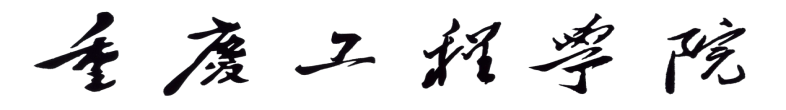 学生证补办申请表学生凭经辅导员签字核实后的申请表，附上身份证复印件方可直接到学生处办理。姓  名性  别民  族出生年月  日籍  贯入  学时  间学  院专  业班  级学  号申  请时  间乘  车区  间身  份证  号家  庭住  址补办原因辅导员意见签   字:年    月    日签   字:年    月    日签   字:年    月    日签   字:年    月    日签   字:年    月    日签   字:年    月    日签   字:年    月    日学生处意见签   字:年    月    日签   字:年    月    日签   字:年    月    日签   字:年    月    日签   字:年    月    日签   字:年    月    日签   字:年    月    日备注备注备注备注备注备注备注备注